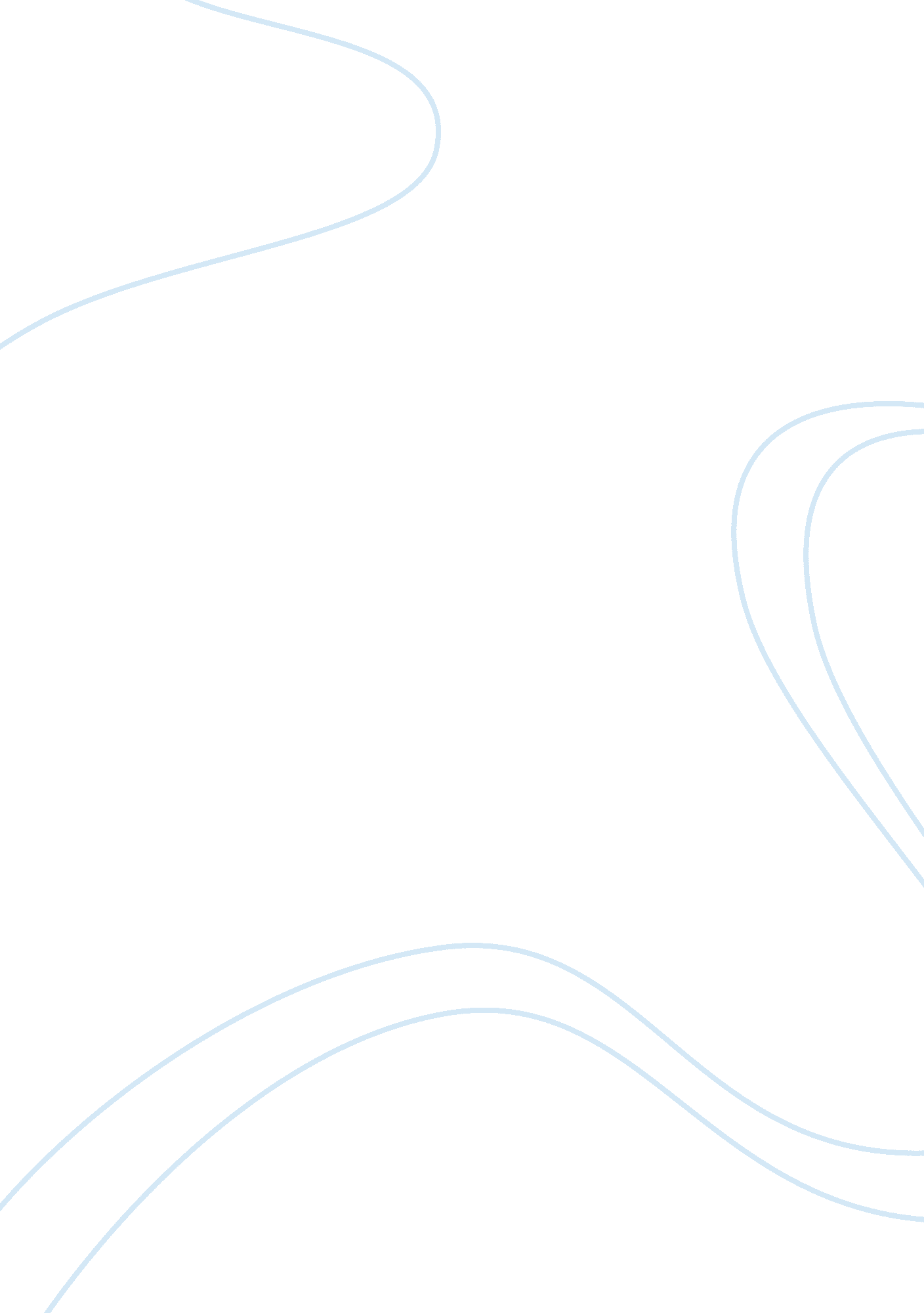 Free essay on when others lack integrityTechnology, Development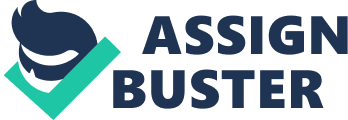 The purposes of human life varies depending on the background and principles of one. The critical aspects of a well lived life determines a corresponding tribute to the nature of a person. Life has a variety of challenges that molds a person in the right direction, or to a pitfall. The determiners of personality and vision filled life lie in the depth of a correlated system. Right from birth, a person fits into a system of social integration that define their true self. A child develops into many facets of the people they encounter. The challenges and parental guidance reflect on the curtains of a child. Essentially, children learn to appreciate and to denounce the values that fall in their limelight. A chronological overview of lifetime challenges endears a person to certain factors that deflects their id to an egoistic standard. This essay is an attempt to review certain life challenges that humanity face today. The subsequent column also dwells on future aspirations. In summary, the balance emerges to create a breakthrough between life challenges, present desires, and the future successes. The criterion of analysis extols on different cases in America and the critical elements of a life well lived. Due to the nature of future aspirations forming part of the discussion, certain occasional shifts fall on the job of the US Secretary of State. 
Ideally, life is a maze of infrequent activities that canvas, and teaches a person. According to researchers, the essence of life is to counter challenges effectively to become productive. When children grow up, they face tests that determine their rates of development. Parents often lead their children in the right direction, quite aware of their expectations for the youngster. They endure tantrums and relative denial phases as the child develops. They secretly smile at the realization of their self in rebate. Actually, they marvel and denounce the life of the child in accordance with the trend of association, and development. Time flies considerably as the nature of child thoughts change in line with adulthood. Realizations unveil the face of life travails as the child develops critical outlooks that endear them to success or failure. 
In the process of interaction with a variety of people in school, the life of a child mainstreams gradually to accommodate different perspectives. The values of the school appear different to the normal household principles. For instance, the child may have developed the habit of taking a nap every afternoon. In school, the rules may change to abolish this act. The transfer of one from this angle to the school mainstream obligation presents a challenge that critically affects the child. The solution to this insertion involves active guidance and motivation. The child has to learn to adapt to new challenges, and ideas. 
After preschool travails, and elementary adaptation challenges, the next phase of childhood erodes preliminary activities. A person has a critical path to chose. Wise parents, at this stage let the child act independently, with occasional monitoring. The youngster acquires unique friends. An immense challenge at time occurs here. The young person may have to bend to the standards of friends. This means that the child may start abusing drugs, for instance, because the friends do so. They may become rebellious to the parents due to the influence of friends. According to Sigmund Freud, these challenges are temporary, and relevant to the eventual outcome of the child. While this appears real and consoling, the actual outcome of the child at this stage greatly depends on the guidance of the guardian or parents. Many instances have occurred in America, and the world beyond of criminals having a poor parental background. A recent instance occurred in Connecticut December 2012. The gruesome event occurred in Newton where Adam Lanza killed twenty six children, his mother before ending his life. 
Essentially, the values of life revolve around the aspirations that humanity accrues. Life is a den of challenges, timely, and utterly proper. The solutions to the challenges dwell on the aspirations. Talking about aspirations, one might consider becoming a secretary of state for instance. This aspiration could have a lifeline of twenty years of a student’s life. The responsibilities that come with the job presents new challenges that intertwine with the new lifestyle one hopes to fit. The elements that make these aspirations a reality dwell on the current challenges that one faces. 
Conclusively, the life of a person has a certain linkage to the challenges present in the world. The challenges befit a person perfectly, significantly, and timely. Every personality has a task to create hopeful aspirations in the presence of challenges they face. The most effective way of handling life challenges lies in acknowledging their presence in life. The sooner this occurs, the better placed a person is in development. The aspirations that occur in life, in careers, social life, or political endearments reflect earlier success in tackling life challenges. Humanity has a responsibility to live today, face challenges amicably, and create substantial progress. This determines the value of human life. Reference Rathus, Spencer A. Childhood and Adolescence: Voyages in Development. Belmont, CA: Cengage Learning, 2011. Print. 